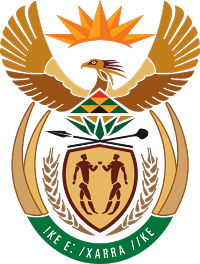 MINISTRY FOR COOPERATIVE GOVERNANCE AND TRADITIONAL AFFAIRSREPUBLIC OF SOUTH AFRICANATIONAL ASSEMBLYQUESTIONS FOR WRITTEN REPLYQUESTION NUMBER: 2017/2614                                DATE OF PUBLICATION: 01 SEPTEMBER 2017Ms D Carter (Cope) to ask the Minister of Cooperative Governance and Traditional Affairs:(1)	With reference to reports that for the 10th consecutive year the Ethekwini Metropolitan Municipality has rolled over a R50 million-a-month security tender citing situations of emergency as the reason for deviating from proper procurement processes, (a) what were the situations of emergency that were proffered for the deviations over the past 10 years, (b) what are the names of companies that have benefitted from these deviations and (c) who are the owners/shareholders of the companies in question;(2)	will his department undertake an investigation into this matter; if not why not, if so, what are the relevant details?					NW2919EReply:The matter raised by the Honourable Member can best be responded to by the National Treasury, as the competent authority.